BulletinThe Invercargill Parish of theMethodist Church of New Zealand.Te Hahi Weteriana o Aotearoa.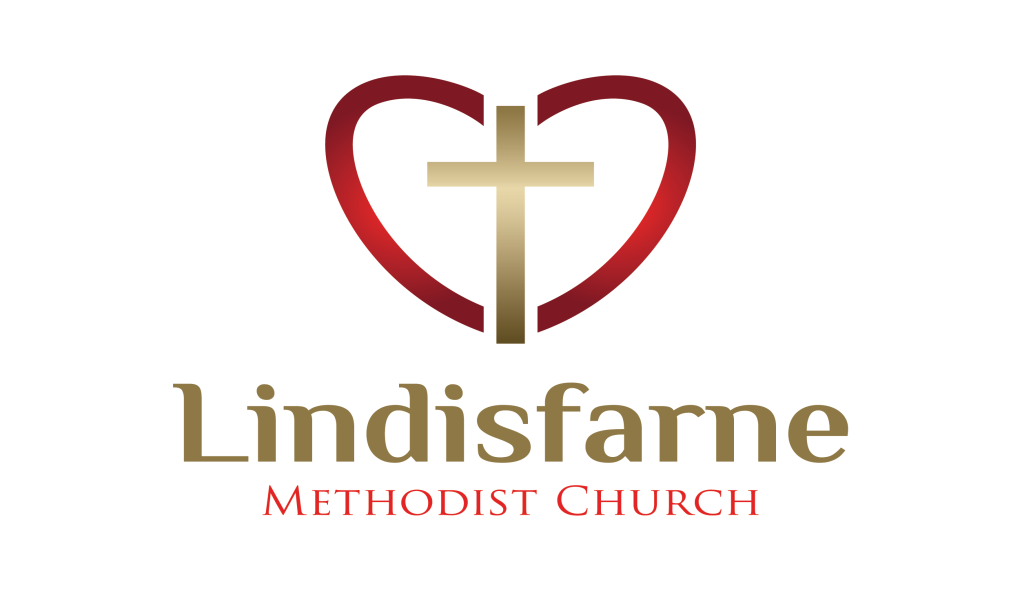 Lindisfarne Methodist Church, Worship and Community Centre.Phone    216-0281.e-mail: office@lindisfarne.org.nz         Website:  www.lindisfarne.org.nzSunday  19th August 2018.10.00am: Lindisfarne Service led by Anne Stoddart1.00pm: Tongan Service.PrayerLord, here we are with empty hands; we ask you to fill them.We bring our heavy hearts and we ask you to share our load.We bring skins of many shades and sensitivities, eyes that yearn to see and ears that wait in both silence and noise for the sound of your presence.  Draw near to us.  Cheese RollsThanks to everyone who supported our fundraiser by buying,making or delivering our Cheese Rolls.Friday ClubWe would be glad to have your help with Friday Club – 4.30 pm Friday 24 August.Brown BagsThank you to everyone who contributes to the Brown Bags.These emergency parcels are given out at the request of a care agency such as Womens Refuge. They are designed to see a family over a bad patch for a few days. The contents are the same for each bag – food that is easily prepared when people may be out of their home or have little access to normal kitchen appliances. So we pack basic goods like cans of baked beans, spaghetti, fruit, fish, and rice, biscuits, as well as toilet paper, soap and soap powder.  Some of the other things you have brought are less basic and thus less suitable. Here are some suggestions you could bring -*         tins of soup rather than soup mix and stock*         tins of tomatoes, corn or peas rather than beetroot or chick peas*         packets of Weetbix (750 gms) rather than porridge oats*         jam rather than marmalade. (Definitely not peanut butter, please)*         macaroni or spirals rather than spaghetti or lasagne*         plain ordinary tea rather than fruit-flavoured teas.We do also include bread, margarine, milk and sausages or meat pies, eggs, yoghurt, fresh vegetables and fruit, so there is no need for such things as coconut  or condensed milk, sauces of any kind, couscous, lentils, etc or anything that requires extra ingredients eg “Just Add Chicken “ or a special coffee maker!!Please don’t be offended by this notice. Ask me for clarification if you are not sure. 
And please keep contributing. So many people in need are grateful to us.MargaretBeanies and  Scarves UpdateMany thanks to all knitters. Judith has been receiving lovely beanies and scarves. Betty took some to MYPLC, a school for young parents, at Surrey Park. When she saw the lovely variety, the office assistant was very impressed and said "some of the girls never get gifts like these". Betty had a second bag in the car and gave it to her also. Later, Betty delivered a third bag and was told it would go to the Early Learning School next door.It is wonderful we are keeping people warm and they are so appreciative.A big Thank You again to all the knitters.ROSTER FOR SUNDAY DUTIESCENTRE DUTIESSome Invercargill Parish Key PersonnelMinister & Parish Council Chairman 	Reverend Peter Taylor 216 0281Parish Council Secretary		Carolyn WestonParish Stewards			Noeline Collie, Muriel McCulloch, Judith StevensTreasurer			David LittleParish Council Congregational Representatives				Margaret Brass, Mags Kelly, Beverly ServiceBookings			Phone Office 216 0281Prayer Chain Co-ordinators	Joan and Murray FarleyBulletin Editors			Peter Lankshear, Margaret BrassCommittee Convenors    Pastoral/Outreach - Raewyn Birss (Pastoral Care Team – Betty Snell)    Finance/Property – Cam McCulloch	Worship/Education – Carol McKenzieCalendarCalendarCalendarSunday 19h August10.00am1.00pmLindisfarne Service with Anne Stoddart.Tongan Service.Monday 20th3.30pm5.30pmStory Room.Girl Guiding New Zealand.Tuesday 21st2.00pm3.30pm3.30pmStudy Group.Edenview TrustStory Room.Wednesday 22nd 7.00pm7.30pmNorth Invercargill Bowls.Choir Practice.Thursday 23rd10.00am1.30pm7.00pm7.00pmCraft Circle.Sit and Be Fit.Blues Bowling Club.South City Choir Practice.Friday 24th4.30pmFriday Club.Saturday 25thNoonPrivate Booking.Sunday 26thAugust10.00am1.00pm1.00pm6.00pmLindisfarne Service with the Reverend Peter Taylor. Tongan Service.Fijian Service.Private Booking.SundayAugust 19thAugust 26thAugust 26thSeptember 2ndSeptember 2ndSeptember 2ndSeptember 9thDOOR ANDWELCOMEEvelyn and Neil CruickshankJudith StevensChristine FrameJudith StevensChristine FrameTony Weston and VolunteerTony Weston and VolunteerTony Weston and VolunteerIta and Runi SafoleVAN DRIVEREddie BremerDaphne SalterDaphne SalterIan FindlayIan FindlayIan FindlayFindlay CollieFLOWERS Beverley RobinsonBeverley RobinsonNicol MacfarlaneNicol MacfarlaneMags KellyBeverley RobinsonBeverley RobinsonMORNING TEASusanne StaplesSharon TaylorCarolyn McDonaldJudith DayCarolyn McDonaldJudith DayCarolyn McDonaldJudith DayCarol ChinpoyVolunteerCarol ChinpoyVolunteerJudith StevensSarah JenkinNOTICESNoeline CollieJudith StevensJudith StevensMuriel McCullochMuriel McCullochMuriel McCullochNoeline CollieCRECHE                                  Sharon TaylorCarol McKenzieCarol McKenzieDorothy KingDorothy KingDorothy KingBetty SnellKIDS KLUBBetty SnellBetty SnellBetty SnellNeil SalterNeil SalterNeil SalterTBAWEEK OFLAWNSSECURITYAugust 20th - August 26thLester DeanRon TaylorAugust 27th - September 2ndNicol MacfarlaneTony WestonSeptember 3rd - September 9thMike MikaCam McCullochSeptember 10th -September 16thIan FindlayMargaret Brass